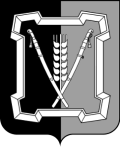 АДМИНИСТРАЦИЯ  КУРСКОГО  МУНИЦИПАЛЬНОГО  ОКРУГАСТАВРОПОЛЬСКОГО КРАЯП О С Т А Н О В Л Е Н И Е17 февраля 2021 г.                          ст-ца Курская                                         № 94О внесении изменений муниципальную программу Курского муниципального округа Ставропольского края «Защита населения и территории Курского района Ставропольского края от чрезвычайных ситуаций», утвержденную постановлением администрации Курского муниципального округа Ставропольского края от 17 декабря 2020 г. № 15В соответствии с решением Совета Курского муниципального округа Ставропольского края от 10 декабря 2020 г. № 77 «О бюджете Курского муниципального округа Ставропольского края на 2021 год и плановый период 2022 и 2023 годов», в связи с корректировкой объемов бюджетного финансированияадминистрация Курского муниципального округа Ставропольского краяПОСТАНОВЛЯЕТ:1. Утвердить прилагаемые изменения, которые вносятся в муниципальную программу Курского муниципального округа Ставропольского края «Защита населения и территории Курского района Ставропольского края от чрезвычайных ситуаций», утвержденную постановлением администрации Курского муниципального округа Ставропольского края от 17 декабря               2020 г. № 15.2. Отделу по организационным и общим вопросам администрации Курского муниципального округа Ставропольского края обеспечить официальное обнародование настоящего постановления на официальном сайте администрации Курского муниципального округа Ставропольского края в информационно-телекоммуникационной сети «Интернет».3. Настоящее постановление вступает в силу со дня его официального обнародования на официальном сайте администрации Курского муниципального округа Ставропольского края в информационно-телекоммуни-кационной сети «Интернет» и распространяется на правоотношения, возникшие с 01 января 2021 г.Глава Курскогомуниципального округаСтавропольского края                                                                  С.И.КалашниковИЗМЕНЕНИЯ, которые вносятся в муниципальную программу Курского муниципального округа Ставропольского края «Защита населения и территории Курского района Ставропольского края от чрезвычайных ситуаций»1. В паспорте муниципальной программы Курского муниципального округа Ставропольского края «Защита населения и территории Курского района Ставропольского края от чрезвычайных ситуаций» (далее - Программа) позицию «Объемы и источники финансового обеспечения Программы» изложить в следующей редакции:«объем финансового обеспечения Программы за счет средств бюджета Курского муниципального округа Ставропольского края (далее - местный бюджет) составит 11587,35 тыс. рублей, в том числе по годам:	в 2021 году - 3862,45тыс. рублей;	в 2022 году - 3862,45 тыс. рублей;	в 2023 году - 3862,45 тыс. рублей.Финансовое обеспечение может уточняться при формировании и внесении изменений в местный бюджет на соответствующий финансовый год».2. В приложении № 1 «Подпрограмма «Организация и осуществление мероприятий в области защиты населения и территории Курского района от чрезвычайных ситуаций» муниципальной программы Курского муниципального округа Ставропольского края «Защита населения и территории Курского района Ставропольского края от чрезвычайных ситуаций» к Программе (далее для целей настоящего пункта - Подпрограмма) в паспорте Подпрограммы позицию «Объемы и источники финансового обеспечения Подпрограммы» изложить в следующей редакции: «объем финансового обеспечения Подпрограммы за счет средств бюджета Курского муниципального округа Ставропольского края  (далее - местный бюджет) составит 993,00 тыс. рублей, в том числе по годам:в 2021 году - 331,00 тыс. рублей;в 2022 году - 331,00 тыс. рублей;в 2023 году - 331,00 тыс. рублей.Финансовое обеспечение может уточняться при формировании и внесении изменений в местный бюджет на соответствующий финансовый год».3. В приложении № 2 «Подпрограмма «Обеспечение реализации муниципальной программы Курского муниципального округа Ставропольского края «Защита населения и территории Курского района Ставропольского края от чрезвычайных ситуаций» и общепрограммные мероприятия» муниципальной программы Курского муниципального округа Ставропольского края «Защита населения и территории Курского района Ставропольского края от чрезвычайных ситуаций» к Программе (далее для целей настоящего пункта - Подпрограмма) абзац пятый - восьмой изложить в следующем редакции:2«Объем финансового обеспечения Подпрограммы за счет средств бюджета Курского муниципального округа Ставропольского края  (далее - местный бюджет) составит 10 594,35 тыс. рублей, в том числе по годам:в 2021 году - 3531,45 тыс. рублей;в 2022 году - 3531,45 тыс. рублей;в 2023 году - 3531,45 тыс. рублей.».4. Приложение № 5 к Программе изложить в редакции согласно приложению № 1 к настоящим изменениям.Начальник отдела по организационным и общим вопросам администрации Курского муниципального округа Ставропольского края                                                                            Л.А.КущикОБЪЕМЫ И ИСТОЧНИКИфинансового обеспечения Программы Курского муниципального округа Ставропольского края «Защита населения и территории Курского района Ставропольского края от чрезвычайных ситуаций»<*>_________________________<*>Далее в настоящем Приложении используется сокращение - Программа23УТВЕРЖДЕНЫпостановлением администрацииКурского муниципального округаСтавропольского краяот 17 февраля 2021 г.  № 94Приложение № 1к изменениям, которые вносятся в муниципальную программу Курского муниципального округа Ставропольского края «Защита населения и территории Курского района Ставропольского края от чрезвычайных ситуаций»«Приложение № 5к муниципальной программе Курского муниципального округа Ставропольского края «Защита населения и территории Курского района Ставропольского края от чрезвычайных ситуаций»№п/пНаименование Программы, подпрограммы Программы, основного мероприятия подпрограммы ПрограммыИсточники финансового обеспечения по ответственному исполнителю, соисполнителю Программы, подпрограммы Программы, основному мероприятию подпрограммы ПрограммыОбъемы финансового обеспечения по годам (тыс. рублей)Объемы финансового обеспечения по годам (тыс. рублей)Объемы финансового обеспечения по годам (тыс. рублей)№п/пНаименование Программы, подпрограммы Программы, основного мероприятия подпрограммы ПрограммыИсточники финансового обеспечения по ответственному исполнителю, соисполнителю Программы, подпрограммы Программы, основному мероприятию подпрограммы Программы2021202220231234561.Муниципальная программа Курского муниципального округа Ставропольского края «Защита населения и территории Курского района Ставропольского края от чрезвычайных ситуаций», всего3862,453862,453862,451.Муниципальная программа Курского муниципального округа Ставропольского края «Защита населения и территории Курского района Ставропольского края от чрезвычайных ситуаций», всегосредства бюджета Курского муниципального округа Ставропольского края (далее - местный бюджет), всего3862,453862,453862,451.Муниципальная программа Курского муниципального округа Ставропольского края «Защита населения и территории Курского района Ставропольского края от чрезвычайных ситуаций», всегов т.ч. предусмотренные:123456администрации Курского муниципального округа Ставропольского края (далее - администрация)331,00331,00331,00муниципальному казенному учреждению Курского муниципального округа Ставропольского края «Единая дежурно-диспетчерская служба» (далее - ЕДДС)3531,453531,453531,452.Подпрограмма «Организация и осуществление мероприятий в области защиты населения и территории Курского района от чрезвычайных ситуаций» (далее для целей настоящего пункта - Подпрограмма), всего331,00331,00331,002.Подпрограмма «Организация и осуществление мероприятий в области защиты населения и территории Курского района от чрезвычайных ситуаций» (далее для целей настоящего пункта - Подпрограмма), всегосредства местного бюджета, всего331,00331,00331,002.Подпрограмма «Организация и осуществление мероприятий в области защиты населения и территории Курского района от чрезвычайных ситуаций» (далее для целей настоящего пункта - Подпрограмма), всегов т.ч. предусмотренные:2.Подпрограмма «Организация и осуществление мероприятий в области защиты населения и территории Курского района от чрезвычайных ситуаций» (далее для целей настоящего пункта - Подпрограмма), всегоадминистрации331,00331,00331,002.в том числе следующие основные мероприятия Подпрограммы:2.1.Мероприятия по предупреждению и ликвидации последствий чрезвычайных ситуаций и стихийных бедствий природного и техногенного характера, всего331,00331,00331,002.1.Мероприятия по предупреждению и ликвидации последствий чрезвычайных ситуаций и стихийных бедствий природного и техногенного характера, всегосредства местного бюджета, всего331,00331,00331,002.1.Мероприятия по предупреждению и ликвидации последствий чрезвычайных ситуаций и стихийных бедствий природного и техногенного характера, всегов т.ч. предусмотренные:2.1.Мероприятия по предупреждению и ликвидации последствий чрезвычайных ситуаций и стихийных бедствий природного и техногенного характера, всегоадминистрации331,00331,00331,003.Подпрограмма «Обеспечение реализации муниципальной программы Курского муниципального округа Ставропольского края «Защита населения и территории Курского района Ставропольского    края    от    чрезвы-3 531,453 531,453 531,453.Подпрограмма «Обеспечение реализации муниципальной программы Курского муниципального округа Ставропольского края «Защита населения и территории Курского района Ставропольского    края    от    чрезвы-средства местного бюджета, всего3 531,453 531,453 531,453.Подпрограмма «Обеспечение реализации муниципальной программы Курского муниципального округа Ставропольского края «Защита населения и территории Курского района Ставропольского    края    от    чрезвы-в т.ч. предусмотренные:123456чайных ситуаций» и общепрограммные мероприятия, (далее для целей настоящего пункта - Подпрограмма), всегоЕДДС3 531,453 531,453 531,45в том числе следующие основные мероприятия Подпрограммы:3.1.Обеспечение реализации Программы, всего3 531,453 531,453 531,453.1.Обеспечение реализации Программы, всегосредства местного бюджета, всего3 531,453 531,453 531,453.1.Обеспечение реализации Программы, всегов т.ч. предусмотренные:3.1.Обеспечение реализации Программы, всегоЕДДС3 531,453 531,453 531,45».